 NON-COMPLIANCE REPORT # 32231-6 of Datum -A- measures 0.0011 - 0.0017 on 6 out of 7 parts (101,102,103,105,106, & 107).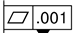 PART NAME:YAG SUPPORT RINGDATE:9/24/159/24/159/24/15PF/SA NO.:PF-380-517-39 R0INSPECTOR:K. CABANK. CABANK. CABANWORK ORDER NO.:32231-6ENGINEER:A. CEDILLOSEXT.:4391VENDORRon Witherspoon Inc.PLANNER:B. MISSONB. MISSONB. MISSONReason for Non-Compliance:Disposition (UAI, Rework, Scrap, Other):